  Mesto Nová Dubnica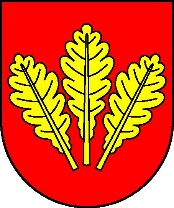       Mestský úrad, Trenčianska 45/41, 018 51  Nová DubnicaČíslo: OSO/2024		                                             Nová Dubnica, 14.02.2024Uznesenie  Mestského zastupiteľstva v Novej Dubnici zo dňa  14. februára  202415.  Odpredaj  pozemku  pod  rodinným domom a priľahlých  pozemkov v IBV Miklovky Valérii  MarušincovejU z n e s e n i e  č. 14Mestské zastupiteľstvo na základe prerokovaného materiáluA/   s c h v a ľ u j ev súlade s Článkom 18  ods. 2  Zásad hospodárenia s majetkom mesta Nová Dubnica nasledovný majetok mesta Nová Dubnica ako prebytočný majetok:  pozemok parc. KN-C č. 2786/2   – zastavaná plocha a nádvorie o výmere 104 m², pozemok parc. KN-C č. 2786/1   – zastavaná plocha a nádvorie o výmere 302 m², pozemok parc. KN-C č. 2684/12 – zastavaná plocha a nádvorie o výmere   29 m², pozemok parc. KN-C č. 2787/1   – orná pôda o výmere 109 m²,všetky pozemky písm. a)  až  d)  zapísané  Okresným  úradom  Ilava,  katastrálnym  odborom  na  LV č. 1000, k. ú. Nová Dubnica, vlastník  1/1 mesto Nová  Dubnica, Trenčianska 45/41, Nová Dubnica,  PSČ 018 51, SR, IČO: 00 317 586.B/   s c h v a ľ u j eodpredaj pozemkov uvedených v bode A/ tohto návrhu uznesenia podľa § 9a ods. 15  písm. b) Zákona č. 138/1991 Zb. o majetku obcí v znení neskorších predpisov do výlučného           vlastníctva  Valérii Marušincovej za kúpnu cenu vo výške 55,00 € / m²,  čo pri celkovej výmere odpredávaných pozemkov 544 m² predstavuje celkovú kúpnu cenu vo výške 29 920,00 €  (slovom dvadsaťdeväťtisícdeväťstodvadsať eur 0 centov).	Všeobecná hodnota pozemkov odpredávaných pozemkov stanovená Znaleckým posudkom   č. 13/2024 zo dňa 26.01.2024 vypracovaným znalcom Ing. Šárkou Kurucovou je 30,59 € / m², čo pri celkovej výmere odpredávaných pozemkov 544 m²  predstavuje všeobecnú hodnotu pozemkov vo výške 16 640,96 €. Odpredaj pozemkov je podľa § 9a ods. 15 písm. b) Zákona č. 138/1991 Zb. o majetku obcí v znení neskorších predpisov z dôvodu, že sa jedná o majetkoprávne vysporiadanie pozemku zastavaného stavbou rodinného domu súp. č. 615, k .ú. Nová Dubnica, LV č. 4160,  na pozemku parc. KN-C 	č. 2786/2, k. ú. Nová Dubnica a  priľahlých pozemkov v  k. ú. Nová Dubnica parc. KN-C č. 2786/1, KN-C č. 2684/12 a KN-C č. 2787/1 v k. ú. Nová Dubnica,  ktoré svojím umiestnením a  využitím tvoria neoddeliteľný celok so stavbou rodinného domu - ucelenú plochu oploteného dvora a záhrady pri rodinnom dome v dlhoročnom užívaní kupujúcej. 	Kupujúci okrem kúpnej ceny uhradí správny poplatok za návrh na vklad vlastníckeho práva                do katastra nehnuteľností vo výške 66,00 €.Ing. Peter  Marušinec
         primátor	Za správnosť:Ing. Dana Šťastnávedúca organizačno-správneho oddelenia 